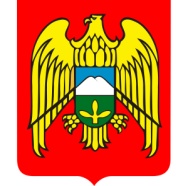   ГЛАВА МЕСТНОЙ АДМИНИСТРАЦИИ ГОРОДСКОГО ПОСЕЛЕНИЯЗАЛУКОКОАЖЕ ЗОЛЬСКОГО МУНИЦИПАЛЬНОГО РАЙОНАКАБАРДИНО-БАЛКАРСКОЙ РЕСПУБЛИКИ              КЪЭБЭРДЕЙ-БАЛЪКЪЭР РЕСПУБЛИКЭМ И ДЗЭЛЫКЪУЭ МУНИЦИПАЛЬНЭ КУЕЙМ ЩЫЩ ДЗЭЛЫКЪУЭКЪУАЖЭ КЪАЛЭ ЖЫЛАГЪУЭМ И Щ1ЫП1Э АДМИНИСТРАЦЭМ И 1ЭТАЩХЪЭКЪАБАРТЫ-МАЛКЪАР РЕСПУБЛИКАНЫ ЗОЛЬСК  МУНИЦИПАЛЬНЫЙ    РАЙОНУНУ ЗАЛУКОКОАЖЕ ШАХАР ПОСЕЛЕНИЯСЫНЫ ЖЕР-ЖЕРЛИ                                 АДМИНИСТРАЦИЯНЫ БАШЧЫСЫ 361700    Кабардино – Балкарская  Республика,  Зольский район    п.Залукокоаже,   ул. Калмыкова, 20                                                                                                                                            e – mail : gpzalukokoazhe @ mail.ru                                                                                     тел. 4-15-62, факс 4-11-8800  _________  2016 года.                                                ПОСТАНОВЛЕНИЕ  №                                                                                                               УНАФЭ  №                              БЕГИМ   № О порядке сбора и вывоза бытовых отходов  и  мусорана  территории   городского поселения Залукокоаже         В соответствии со статьей 14 Федерального закона от 06.10.2003 № 131-ФЗ           «Об общих принципах организации местного самоуправления в Российской Федерации», Федеральным законом от 24.06.1998 № 89-ФЗ «Об отходах производства и потребления», Федеральным законом от 10.01.2002 № 7-ФЗ         «Об охране окружающей среды», Федеральным законом от 30.03.1999 № 52-ФЗ «О санитарно-эпидемиологическом благополучии населения», руководствуясь «Правилами благоустройства и санитарного содержания на территории  городского поселения Залукокоаже» принятыми решением Совета местного самоуправления городского поселения Залукокоаже от 20 мая 2016 года №46/2; Уставом городского поселения Залукокоаже  п о с т а н о в л я ю:   1.  Утвердить прилагаемое  Положение о порядке сбора и вывоза бытовых отходов и мусора на территории городского поселения Залукокоаже.   2. Обнародовать настоящее постановление  в соответствии с Порядком опубликования (обнародования) муниципальных правовых актов органов местного самоуправления городского поселения Залукокоаже Зольского муниципального района  Кабардино – Балкарской Республики.   3. Настоящее постановление вступает в силу с момента его официального опубликования.   4.  Контроль за исполнением настоящего постановления оставляю за собой.Глава  местной  администрации                                                                                                                                                                                                             г.п. Залукокоаже                                                                                   П. А.  Бжахов                                                                                           Приложение                                                                                            Утверждено постановлением                                                                                             Главы местной администрации                                                                                              городского поселения Залукокоаже                                                                                             от 00________ 2016г.       №  00ПОЛОЖЕНИЕО ПОРЯДКЕ СБОРА И ВЫВОЗА БЫТОВЫХ ОТХОДОВ И МУСОРА НА ТЕРРИТОРИИ ГОРОДСКОГО ПОСЕЛЕНИЯ ЗАЛУКОКОАЖЕОбщие положения1.1. Территория городского поселения Залукокоаже (далее — территория  поселения) подлежит регулярной очистке от бытовых отходов и мусора в соответствии с экологическими, санитарными и иными требованиями в области охраны окружающей среды и здоровья человека.Организацию деятельности в области обращения с отходами на территории  поселения осуществляет  местная администрация городского поселения Залукокоаже (далее — администрация поселения) в соответствии с законодательством Российской Федерации, нормативно-правовыми актами органов местного самоуправления муниципального образования – городское поселение Залукокоаже, настоящим Положением.1.2. Положение о порядке сбора и вывоза бытовых отходов и мусора на территории городского поселения Залукокоаже (далее — Положение) разработано в соответствии с Федеральными законами от 26.06.1998               № 89-ФЗ «Об отходах производства и потребления», от 10.01.2002 № 7-ФЗ «Об охране окружающей среды» и другими правовыми актами, регулирующими данную сферу.1.3. Положение направлено на обеспечение санитарно-эпидемиологического благополучия населения, соблюдение чистоты и порядка на территории поселения, регламентирует отношения по сбору и вывозу бытовых отходов и мусора (далее — отходы) при обращении с отходами на территории  поселения.1.4. Изложенный в настоящем Положении порядок сбора и вывоза бытовых отходов и мусора обязателен для исполнения всеми юридическими лицами независимо от их организационно-правовой формы, индивидуальными предпринимателями и физическими лицами (далее — юридические и физические лица) на территории поселения.1.5. Для обеспечения должного санитарного уровня на территории  поселения бытовые отходы удаляются  специализированными организациями, имеющими соответствующее разрешение на данный вид деятельности.Для этого юридическим и физическим лицам рекомендуется своевременно заключать договоры со специализированными организациями на вывоз бытовых отходов и мусора, для последующего захоронения  на полигоне твердых бытовых отходов (далее - полигон ТБО) организацией, эксплуатирующей полигон ТБО.1.6. На территории  поселения размещение всех видов отходов в местах, не предназначенных для хранения и захоронения отходов, сброс в любые водоемы, овраги, лесопарковые зоны, открытое сжигание их без применения специальных технологий, а также вывоз непосредственно на поля и огороды запрещается.1.7. Положение не регламентирует обращение с опасными отходами.Термины и понятия— Территория городского поселения — территория, состоящая из всех земель в пределах административных границ  городского поселения Залукокоаже независимо от форм собственности и целевого назначения;— территория общего пользования — часть территории  поселения, улицы, переулки, проезды, дороги и прочие территории, которыми беспрепятственно пользуется неограниченный круг лиц;— отведенная территория — часть территории  поселения, предоставленная в установленном порядке юридическим лицам и гражданам на праве собственности, аренды и ином праве;— прилегающая территория — часть территории общего пользования, примыкающая к отведенной территории, предназначенная для обеспечения беспрепятственного обслуживания и эксплуатации электро-, тепло-, газо-, водоснабжения объектов недвижимости населения и юридических лиц, а также для водоотведения и выполнения функций экологического, санитарно-гигиенического и рекреационного назначения. Границы прилегающей территории устанавливаются местной администрацией городского поселения Залукокоаже;— обращение с отходами — деятельность по сбору, использованию, обезвреживанию, транспортированию, размещению отходов, накоплению;— жидкие бытовые отходы (далее — ЖБО) — отходы, образующиеся в результате жизнедеятельности населения (приготовление пищи, стирка белья, мойка жилых помещений, фекальные отходы нецентрализованной канализации и др.);— твердые бытовые отходы (далее — ТБО) — остатки сырья, материалов, полуфабрикатов, иных изделий или продуктов, которые образовались в процессе производства и потребления, а также товары (продукция), утратившие свои потребительские свойства;— крупногабаритный мусор (КГМ) — отходы производства и потребления (бытовая техника, мебель и другие), утратившие свои потребительские свойства, загрузка которых по своим размерам производится механизировано;— металлолом — пришедшие в негодность или утратившие свои потребительские свойства изделия из цветных и (или) черных металлов и их сплавов;— контейнер — стандартная емкость для сбора ТБО;— контейнерная площадка для установки мусоросборников — специально оборудованная площадка для сбора и временного хранения ТБО с установкой необходимого и расчетного количества контейнеров под ТБО;— санитарная очистка территории — зачистка территорий, сбор, вывоз и утилизация (обезвреживание) твердых бытовых отходов (ТБО) и крупногабаритного мусора (КГМ) на полигоны;— сбор ТБО — комплекс мероприятий, связанных с очисткой рабочими мусорокамер, заполнением контейнеров и зачисткой контейнерных площадок;— сбор КГМ — мероприятия по складированию КГМ на территории специально отведенных мест жильцами;— вывоз ТБО (КГМ) — выгрузка ТБО из контейнеров, загрузка КГМ в спецтранспорт, транспортировка их с мест сбора мусора на лицензированный объект утилизации (полигоны захоронения и т.п.);— самовывоз (самостоятельный вывоз) — сбор, транспортировка отходов до мест их захоронения за счет собственных сил и средств собственника отходов;— договор на вывоз ТБО (КГМ) — письменное соглашение, имеющее юридическую силу, заключенное между заказчиком и организацией, имеющей лицензию на осуществление деятельности в сфере обращения с отходами;— график вывоза ТБО — составная часть договора на вывоз ТБО (КГМ) с указанием места (адреса), объема и времени вывоза;— несанкционированная свалка мусора — самовольный (несанкционированный) сброс (размещение) или складирование ТБО, КГМ, отходов производства и строительства, другого мусора, образованного в процессе деятельности юридических или физических лиц;— полигон твердых бытовых отходов (далее — полигон ТБО) — специальное сооружение, предназначенное для изоляции и обезвреживания ТБО, соответствующее санитарной и эпидемиологической безопасности населения;— норматив образования отходов — установленное количество отходов конкретного вида по объектам их образования;— лимит на размещение отходов — предельно допустимое количество отходов конкретного вида, которые разрешается размещать определенным способом на установленный срок в объектах размещения отходов с учетом экологической обстановки на данной территории;— потребитель — гражданин, индивидуальный предприниматель или юридическое лицо, использующее, заказывающее или имеющее намерение заказать услуги по вывозу бытовых отходов и мусора.Организация сбора и хранения бытовых отходов и мусора3.1. На территории  поселения сбор и хранение бытовых отходов и мусора до их вывоза на полигон ТБО осуществляют:3.1.1. В частных домовладениях — владельцы домовладений на своей территории в таре, обеспечивающей сохранность ТБО до их вывоза при воздействии ветра, животных и прочего воздействия, с последующим вывозом специализированной организацией по установленному графику. КГМ, в т.ч. ветки от обрезки деревьев, хранятся на территории домовладения и вывозятся специализированной организацией по соглашению между исполнителем и потребителем или самовывозом на полигон ТБО, металлолом вывозится домовладельцами самостоятельно на пункты приема.3.1.2. В многоквартирных домах — жильцы этих домов в специальных контейнерах и на специально отведенных площадках при наличии согласования с органами санитарно-эпидемиологического надзора и согласования со специализированной организацией, осуществляющей вывоз отходов с этих мест.3.2. При отсутствии контейнерных площадок в одно-, двухэтажных домах возможен сбор отходов бесконтейнерным способом по графику в мусоровозную технику специализированной организации по сбору и перевозке отходов.3.3. Сбор и хранение ТБО на отведенных и прилегающих территориях предприятий, организаций осуществляют службы предприятий, организаций с последующим размещением их в местах хранения отходов, определенных приказом руководителя предприятия, организации.3.4. Отходы, образующиеся при строительстве, капитальном ремонте, реконструкции жилых и нежилых помещений, а также объектов культурно-бытового назначения, вывозятся на полигон ТБО.3.5. Владельцы торговых точек (магазинов, киосков, ларьков, палаток, лотков и т.д.) должны поддерживать должное санитарное состояние в радиусе пяти метров от торговой точки, отдельно расположенных — в радиусе 10 метров или до проезжей части; иметь урны для сбора мусора и обеспечивать своевременный вывоз его на полигон ТБО самостоятельно или специализированной организацией. Запрещается у торговых точек складировать тару, мусор, запасы товаров.3.6. Предприятиям, организациям, учреждениям любых форм собственности, индивидуальным предпринимателям запрещено:3.6.1. размещение отходов в контейнеры, установленные для обслуживания населения, без договора со специализированной организацией, вывозящей отходы из этих мест накопления;3.6.2. сжигание мусора, отходов, растительных остатков в контейнерах и на контейнерных площадках;3.6.3. мойка контейнеров для мусора на территории поселения, кроме полигона ТБО;3.6.4. сброс в водные объекты, на поверхность ледяного покрова и водосборную территорию водных объектов снега, сточных вод, других отходов и мусора, формирующихся на территории поселения.3.7. Юридические и должностные лица обязаны своевременно вывозить ТБО на полигон ТБО самостоятельно или по договору со специализированной организацией.3.8. Юридические лица и должностные лица, в результате деятельности которых образуются опасные отходы, осуществляют сбор, хранение, транспортировку для утилизации, обезвреживания и захоронения этих отходов в соответствии с санитарными нормами и правилами. Смешивание опасных отходов с отходами, подлежащими захоронению на полигоне ТБО, не допускается. Опасные отходы (отходы здравоохранения классов Б, В, Г, Д, промышленные отходы первого, второго и частично третьего класса, аккумуляторы, автошины и прочее) вывозятся на специальные полигоны для их обезвреживания или захоронения.3.9.  Сбор отходов на территории общего пользования:3.9.1. очистка урн производится по мере их заполнения специализированными организациями, осуществляющими уборку территории. Затраты по приобретению, установке и содержанию урн несут юридические лица, которым принадлежат земельные участки либо объекты недвижимости;3.9.2. очистка урн на остановках общественного транспорта производится по мере наполнения;3.9.3. вывоз собранного уличного смета, листвы производится на полигон ТБО.                          4. Организация вывоза отходов4.1. Вывоз отходов осуществляется специализированным транспортом. Транспортировка должна вестись способами, исключающими возможность потери отходов в процессе перевозки, создания аварийных ситуаций, причинения вреда окружающей среде, здоровью людей, хозяйственным и иным объектам. Если предприятие или предприниматель вывозит отходы самостоятельно (самовывоз), они должны иметь собственную или арендованную специализированную технику, лимиты на размещение отходов (за исключением субъектов малого и среднего предпринимательства), договор на их утилизацию. Количество отходов, сданных на полигон ТБО для утилизации, должно соответствовать лимитам на их размещение.4.2. Договоры на вывоз отходов с юридическими и должностными лицами заключаются на основании заявленных объемов отходов (лимитов на их размещение, за исключением субъектов малого и среднего предпринимательства).4.3. Вывоз отходов производится по графику, обеспечивающему соблюдение санитарных норм. Периодичность вывоза отходов согласовывается с санитарными органами на основании СанПиН 42-128-4690-88.4.4. Для уменьшения воздействия шума на жителей бытовые отходы вывозятся не ранее семи часов и не позднее 23 часов.4.5. Самовывоз отходов на полигон ТБО осуществляется при наличии договоров на размещение отходов.4.6. Вывоз твердых бытовых отходов должен осуществляться только на полигон по захоронению твердых бытовых отходов.4.7. Предприятия, организации по вывозу и размещению отходов (исполнители) обязаны: 4.7.1. своевременно осуществлять (в соответствии с договорами) вывоз твердых и жидких бытовых отходов с территорий домовладений, организаций, учреждений и предприятий и размещать (сливать) их в соответствии с санитарно-экологическими нормами;4.7.2. составлять на каждую спецмашину маршрутные графики со схемой движения;4.7.3. обеспечивать выполнение утвержденных маршрутных графиков;4.7.4. в районах застройки домов, принадлежащих гражданам на правах частной собственности, осуществлять на договорной основе систему очистки от твердых бытовых отходов;4.7.5. содержать сборники отходов и мусоросборные площадки в радиусе пяти метров в надлежащем санитарном и техническом состоянии в соответствии с санитарными правилами;4.7.6. своевременно предоставлять потребителю необходимую и достоверную информацию об услугах по вывозу бытовых отходов, обеспечивающую возможность их правильного выбора. У исполнителя в удобном для ознакомления месте должны находиться: правила предоставления услуг по вывозу твердых и жидких бытовых отходов; сведения о предельных сроках вывоза бытовых отходов, устанавливаемых органами местного самоуправления; тарифы по оказанию услуг; гарантийные обязательства исполнителя услуг; сведения о льготах и преимуществах, предусмотренных законодательством Российской Федерации, актами органов местного самоуправления для отдельных категорий потребителей;4.7.7. обеспечить наличие и исправность мусоросборников и инвентаря для сбора отходов, уличного и дворового смета;4.7.8. не допускать переполнения контейнеров, сборников бытовых отходов и загрязнение мусоросборных площадок.Ответственность за нарушение Положения5.1. За неисполнение или ненадлежащее исполнение требований настоящего Положения юридические и должностные лица несут ответственность в соответствии с законодательством Российской Федерации.